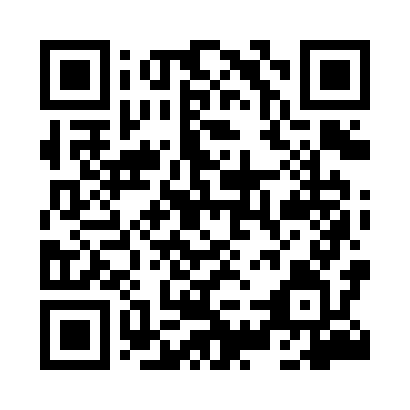 Prayer times for Mieszalki, PolandWed 1 May 2024 - Fri 31 May 2024High Latitude Method: Angle Based RulePrayer Calculation Method: Muslim World LeagueAsar Calculation Method: HanafiPrayer times provided by https://www.salahtimes.comDateDayFajrSunriseDhuhrAsrMaghribIsha1Wed2:385:1712:516:018:2610:572Thu2:375:1512:516:028:2810:573Fri2:365:1312:516:038:3010:584Sat2:355:1112:516:058:3210:595Sun2:355:0912:516:068:3311:006Mon2:345:0712:516:078:3511:007Tue2:335:0612:516:088:3711:018Wed2:325:0412:516:098:3911:029Thu2:315:0212:516:108:4111:0310Fri2:315:0012:516:118:4211:0311Sat2:304:5812:516:128:4411:0412Sun2:294:5612:516:138:4611:0513Mon2:294:5512:516:148:4811:0614Tue2:284:5312:516:158:4911:0615Wed2:274:5112:516:168:5111:0716Thu2:274:5012:516:178:5311:0817Fri2:264:4812:516:188:5411:0818Sat2:254:4712:516:198:5611:0919Sun2:254:4512:516:208:5711:1020Mon2:244:4412:516:218:5911:1121Tue2:244:4212:516:229:0111:1122Wed2:234:4112:516:229:0211:1223Thu2:234:3912:516:239:0411:1324Fri2:224:3812:516:249:0511:1325Sat2:224:3712:516:259:0611:1426Sun2:214:3612:516:269:0811:1527Mon2:214:3412:526:279:0911:1528Tue2:214:3312:526:279:1111:1629Wed2:204:3212:526:289:1211:1730Thu2:204:3112:526:299:1311:1731Fri2:204:3012:526:309:1411:18